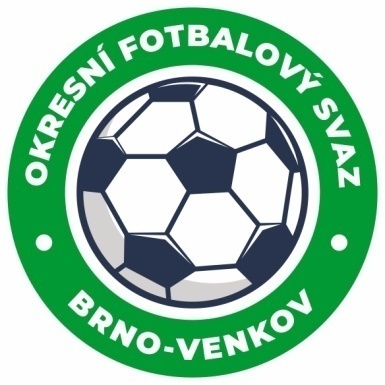 ZÁPIS č. 3 z jednání KOMISE ROZHODČÍCH 
OFS BRNO-VENKOV konané dne 17. 3. 2022Přítomni: Ladislav Kundelius, Radek Kocián, Antonín Kříž, Jan Oujezdský, Tomáš KoláčekMísto konání: sídlo OFS Brno-venkov, ulice Vídeňská 9, Brno1. Došlá poštaKomuniké ze zasedání VV, STKOstatní došlá pošta2. Rozhodnutí a průběh jednání KR	Na KR se dostavilo 20 rozhodčích na náhradní školení. Tito rozhodčí byli po proškolení dopsáni na nominační listinu pro jarní část SR 2021-22.KR oznamuje, že rozhodčí, kteří se nezúčastnili školení ani náhradního školení rozhodčích, mají poslední příležitost k doškolení, a to na zasedání KR dne 31. 3. 2022.Na KR se dostavil Ivan Vostrejž, který oznámil ukončení aktivní činnosti ve funkci rozhodčího i delegáta a donesl své dresy k rozdání pro nové začínající rozhodčí. Ivanovi děkujeme za jeho odvedenou práci a přejeme mnoho štěstí do další životní etapy.KR podala návrh VV na doplnění členů KR OFS Brno-venkov o Lukáše Raplíka 
(ID 94060791).KR oznamuje, že školení mladých a perspektivních rozhodčích proběhne předběžně 
21. dubna 2022. Vybraní rozhodčí budou 14 dní před konáním školení kontaktování 
e-mailem.Jednání KR bylo ukončeno v 18,30 hod.Termín příštího zasedání KR: čtvrtek 31. 3. 2022 od 14,30 v sídle OFS Brno-venkov, ulice Vídeňská 9, BrnoV Brně dne 17. 3. 2022Zapsal:								Ověřil:       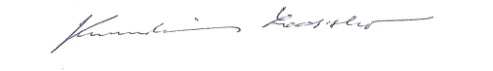 Jan Oujezdský							Ladislav Kundeliussekretář KR OFS Brno-venkov           			předseda KR OFS Brno-venkov